ILD 808: Leadership Seminar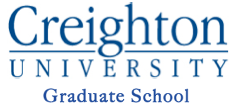 Monday, August 5, 2013Monday, August 5, 20138:30- 9:00Registration9:00- 9:15Welcome9:15- 10:30Meet the Ed.D. Faculty, Staff, and Students10:30- 10:45Break10:45- 12:00Overview of Ed.D. Program in Leadership and Online Writing Center12:00- 1:00Lunch with Faculty and Video Taping of Student Testimonials1:00-2:15Best Practices Advising Panel (Mentors)- Peer recommendations2:15- 2:30Break2:30-3:30Team Projects3:30Invited Speaker4:30- 5:30Advising, Mentors, Meet with Cohort6:00Reception with Faculty and Students  TBDTuesday, August 6, 2013Tuesday, August 6, 20139:00- 10:30Group Presentations10:30- 11:30Jesuit Values and Creighton Mission and Charisms11:30- 12:00Break and Reflections (individual groups)12:00- 1:00Lunch1:00- 2:00Portfolio/TaskStream Training2:00- 3:00Practicum/Dissertation Information3:00- 3:15Break3:15- 4:30APA style and Academic Honesty and IPDP4:30-5:30Campus Tour, Spend time with your cohortWednesday, August 7, 2013Wednesday, August 7, 20139:00- 10:15Introduction to Library10:15- 10:30Break10:30- 11:45Advising Panel12:00- 1:00Lunch1:00- 3:00Work on Article Report on Leadership3:00- 5:00Article Review and Peer Discussion5:00Return to HotelThursday, August 8, 2013Thursday, August 8, 20139:00- 10:45Work on Final Presentations10:45- 11:00Break11:00- 12:00Present group presentations12:00- 1:00Lunch1:00- 2:30Present group presentations2:30- 3:30Reflections, Assessment, Questions & Answer Session and Discussion3:30Return to Hotel/ Airport Shuttles